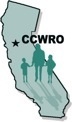 2021 Welfare Facts2020-2021 Annual Cost Per Participating Families for the WtW Bureaucracy47,000 a year2020-2021 Annual CalWORKs benefits issued to per family$8,008 a yearAssembly Human Services CommitteeDebra Cooper, Chief Consultant – debra.cooper@asm.ca.govKelsy Castillo, Senior Consultant – kelsy.castillo@asm.ca.govEmmalynn Mathis, Consultant – emmalynn.mathis@asm.ca.govToni Zupan, Committee Secretary – toni.zupan@asm.ca.gov• Phone – (916) 319-2089 • Fax (916) 319-21891020 “N” St., Suite 124, Sacramento, CA 95814, Republican Committee Consultant – Cyndi.hillery@asm.ca.gov• Phone – (916) 319-3900 • Fax (916) 319-39021020 “N” St., Suite 400, Sacramento, CA 958142021 Assembly Human Services Committee Hearing DatesApril 7, 2021  April 21, 2021 & 1:30 pmAll Support/Oppose letters must be submitted here.2020 ASSEMBLY BILLSSenate Human Services CommitteeTaryn Smith, Chief Committee Consultant – taryn.smith@sen.ca.govMarisa Shea, Principal Consultant – marisa.shea@sen.ca.govMark Teemer, Committee Secretary – mark.teemer@sen.ca.gov• Phone (916) 651-1524 • Fax (916) 266-93501020 “N” St. Suite 521, Sacramento, CA 95814Joe Parra, Republican Committee Consultant – joe.parra@sen.ca.gov• Phone (916) 651-1501 • Fax (916) 445-31051020 “N” St. Suite 234, Sacramento, CA 958142021 Senate Human Services Committee Hearing DatesMarch 23, April 6, April 20, May 5 and May 18, 2021All Support/Oppose letters must be submitted here.2021 SENATE BILLSAssembly Appropriations CommitteeJennifer Swenson, Democratic Consultant Email: jennifer.swenson@asm.ca.gov• Phone – 916-319-2081 • fax 916-319-2181 • Room # 2114Jared Yoshiki, Republican Consultant Email: jared.yoshiki@asm.ca.govTel.• 916-319-3900 • Fax 319-39021020 “N” Street, Suite 400Committee Members	           Office		Phone		              Fax  Lorena Gonzales (D) Chair	 	 	 Room 2114		(916) 319-2051 		(916) 319-2080Frank Bigelow - (R) (Vice Chair)  	Room 6027 		(916) 319-2005 		(916) 319-2105Richard Bloom (D)		Room 2003 		(916) 319-2050 		(916) 319-2150Rob Bonta - (D)	Room 2148 		(916) 319-2018 		(916) 319-2118Lisa Calderon (D)	Room 2175 		(916) 319-2057 		(916) 319-2157   Wendy Carrillo - (D)		Room 4167 		(916) 319-2051 		(916) 319-2151Ed Chau- (D)		Room 5016 		(916) 319-2049 		(916) 319-2149Vince Fong- (R)		Room 2002 		(916) 319-2034 		(916) 319-2134Jesse Gabriel (D)		Room 4139		(916) 319-2045 		(916) 319-2145Eduardo Garcia - (D)		Room 4140 		(916) 319-2056 		(916) 319-2156Sydney Kamlager- (D)		Room 4015 		(916) 319-2054 		(916) 319-2154   Marc Levine (D)		Room 5135		(916) 319-2010		(916) 319-2110   Bill Quirk (D)		Room 2163 		(916) 319-2020 		(916) 319-2120   Robert Rivas (D)		Room 5158 		(916) 319-2030 		(916) 319-2130Every Wednesday 9 a. m., Room 4202  - See Committee Hearing AgendaSenate Committee on Appropriations, Democratic Consultant • Email: • Phone 916-651-4101 • Room # 2206Anthony Archie, Republican Consultant • Email: anthony.archie@sen.ca.gov• 916-651-1501 • 1020 “N” Street, Suite 234, Sacramento, CA 9581Committee Members	           		Office		Phone		              StaffSenator Anthony Portantino - (D) Chair		3086		(916) 651-4025		(916) 651-4925
Senator Patricia Bates - (R) (V- Chair) 		3048		(916) 651-4036		(916) 651-4936
Steven Bradford - (D)				2059		(916) 651-4035 		(916) 651-4935Brian Jones - (R)				4088		(916) 651-4038		(916) 651-4938John Laird- (D)					4040		(916) 651-4017 		(916) 651-4917
Bob Wieckowski - (D)				4085		(916) 651-4013		(916) 651-4913
Every Monday 10 am, Room 4203 -  See Committee Hearing Agenda2021 State Budget CommitteesAssembly Budget Subcommittee Committee # 1Sub #1 Hearings for 2021State Budget Bill for 2021-2022 -  AB 214 Senate Budget & Fiscal Review Committee Sub #3 – Health &  Human ServicesState Budget Bill for 2021-2022 – SB 112 Sub #3 Hearings for 2021Mar. 25 - Spring Recess begins upon adjournment of this day’s session (J.R. 51(a)(2)).Mar. 31 - Cesar Chavez Day.Apr. 5	- Legislature reconvenes from Spring Recess (J.R. 51(a)(2)).Apr. 30 - Last day for policy committees to hear and report to Fiscal Committees fiscal bills introduced in their house (J.R. 61(a)(2)).May 7	- Last day for policy committees to hear and report to the Floor non-fiscal bills introduced in their house (J.R. 61(a)(3)).May 14 - Last day for policy committees to meet prior to June 7 (J.R. 61(a)(4)).May 21 - Last day for fiscal committees to hear and report to the Floor bills introduced in their house (J.R. 61 (a)(5)). Last day for fiscal committees to meet prior to June 7 (J.R. 61 (a)(6)).May 31 - Memorial Day.June 15 - Budget bill must be passed by midnight (Art. IV, Sec. 12 (c)(3)).June 1-4 - Floor Session Only. No committee, other than Conference or Rules, may meet for any purpose (J.R. 61(a)(7)).June 4 - Last day for bills to be passed out of the house of origin (J.R. 61(a)(8)).June 7 - Committee meetings may resume (J.R. 61(a)(9)).July 2  - Independence Day observed.July 14 - Last day for policy committees to meet and report bills (J.R. 61(a)(10)).July 16 - Summer Recess begins upon adjournment of this day’s session, provided Budget Bill has been passed (J.R. 51(a)(3)).Aug. 16 - Legislature reconvenes from Summer Recess (J.R. 51(a)(3)).Aug. 27 - Last day for fiscal committees to meet and report bills to the Floor (J.R. 61(a)(11)).Aug. 30-Sept. 10 - Floor Session only. No committees, other than conference committees and Rules Committee, may meet for any purpose (J.R. 61(a)(12)).Sept. 3  - Last day to amend bills on the Floor (J.R. 61(a)(13)).Sept. 6 - Labor Day.Sept. 10 - Last day for each house to pass bills (J.R. 61(a)(14)).Interim Study Recess begins at end of this day’s session (J.R. 51(a)(4)).CCWRO - The Coalition of California Welfare Rights Organizations, Inc. (CCWRO) is a state- wide nonprofit organization providing support services to qualified legal service field programs (QLSPs) funded by the Legal Services Trust Fund Commission. CCWRO has been providing support services for the past 35 years.CCWRO provides consultation, information and representation for IOLTA qualified legal services programs regarding public benefit programs such as: CalWORKs, CalFresh, also known as Food Stamps or SNAP, General Assistance and General Relief, SSI, Welfare to Work and other Public Assistance Programs.CCWRO maintains current information on the status of pending or recently proposed and enacted state and federal legislation and regulations.CCWRO collects, monitors and disseminates statistical information relating to public assistance programs throughout California to legal services programs statewide.CCWRO provides public benefits training upon request depending on availability of staff. Programs Covered• CalWORKs• Cash Assistance to Immigrants (CAPI)• Child Care• Child Support• CalFresh, also known as Food Stamps or SNAP• General Assistance/ General Relief• In-Home Supportive Services (IHSS)• Medi-Cal• Refugee Cash Assistance (RCA)• Welfare Immigration • SSI eligibility issues • Welfare-to-Work (WtW)  Services CCWRO provides:- Immediate response to questions from legal services programs regarding public benefit programs, laws and regulations.- Collects and disperses statistical information and analysis on the public assistance programs, including statistical information upon request from qualified legal services program. - Provides status information on pending state legislation and regulations.- Legislative Advocacy- Administrative Advocacy- Co-counsel on administrative lawsuits. - Client representation assistance at fair hearings.CCWRO Staff1111 Howe Avenue, Suite 635Sacramento, CA 958725-8661Telephone – 916-736-0616 Fax- 916-736-2645Kevin Aslanian, Executive Director, Legislative Advocate • Email:kevin.aslanian@ccwro.orgCell Phone: 916-712-0071Grace Galligher, Directing Attorney Public Benefits • Emil:  grace.galligher@ccwro.orgErin Simonitch, Senior Staff Attorney Public Benefits  • Emil: erin.simonitch@ccwro.orgAndrew Chen, Staff Attorney Public Benefits   • Email: Andrew.checn@ccwro.orgDaphne Macklin, AdvocatePublic Benefits Email: daphne.macklin@ccwro.org2021-2022 State Budget reveals that it takes 61¢ to issue 39¢ in benefits to California’s impoverished families living in deep povertyNovember of 2020 WtW Participation v. Sanctions – The Welfare-to-sanction programNovember of 2020 WtW Participation v. Sanctions – The Welfare-to-sanction programSanctioned FamiliesWtW Participating Families39,22533,203Assembly Committee MemberHuman Services StaffLisa Calderon, Chair (D)  • Phone: 916-319-2057 • Room # 2137Tom White• Email: tom.white@asm.ca.govLaurie Davis -Vice Chair (R)• Phone: 916-319-2073 • Room # 3141Emily Humpol• Email: Emily.humpol@asm.ca.govJoaquin Arambula • (D) • Phone: 916-319-2031• Room # 5155Karen Jones • Email: karen.jones@asm.ca.govSteven Choi - (R) • Phone: 916-319-2068 • Room # 2016Nicolas Gauthier• Email:   Nicolas.Gauthier@asm.ca.govMike Gibson (D)• Phone: 916-319-2064 • Room # 3173Briana Leon• Email: briana.leon@asm.ca.govMark Stone – (D) • Phone: 916-319-2029 • Room # 3146Keely O’Brien• Email: keely.obrien@asm.ca.govCarlos Villapudua  (D)• Phone: 916-319-2013 • Room # 4162Jessica Rocha• Email: Jessica.rocha@asm.ca.govChristopher Ward– (D) • Phone: 916-319-2078 • Room # 2160Tobias Uptan-Villa• Email: tobias.uptan-villa@asm.ca.govBill Number AuthorSponsorBill DescriptionNext StepsAB 221 – Santiago (D)• Phone: 916-319-2019• Room # 6027Staff: Marylin LimonMarylin.Limon@asm.ca.govSUPPORTCalFresh- This bill would  require the department to provide a food assistance benefit statewide to low-income California residents, regardless of their immigration status, upon the appropriation of funds by the Legislature.Referred to Assembly Human Services CommitteeAB 321- Carlos Villapudua  (D)• Phone: 916-319-2013 • Room # 4162Staff: Jessica Rocajessica.rocha@asm.ca.govSUPPORTChild care -  This bill would authorize a part-day California state preschool program for 3- and 4-year-old children in families whose primary language is not English and whose income is above the income eligibility threshold and they will have priority.Referred to Assembly Human Services CommitteeAB 396 – Gabriel (D)• Tel 916-319-2045• Room # 4117• Staff: Alpert Danaalpert.dana@asm.ca.govSUPPORTCalFresh- This bill would require that any college program that meets the requirements  CDSS shall meet the CalFresh student exception.Referred to Assembly Human Services Committee and Committee on Higher ed,AB 461 - Carlos Villapudua  (D)• Phone: 916-319-2013 • Room # 4162• Staff: Jessica Rocajessica.rocha@asm.ca.govCCWROWCL&PSUPPORTCalWORKs- This bill would define self-employment as a non-core activity – a clean-up bill for AB 79.Referred to Assembly Human Services CommitteeAB 548 – Carillo (D)• Phone: 916-319-2051• Room # 4167• Staff: Jessica ZaragozaJessica.Zaragoza@asm.ca.govCCWROWCL&PSUPPORTUI Overpayments (OP)- This bill would repeal all interest payments added to the actual UI OPs. It would also waive the current UI OPs from 25% recovery of agency caused UI OPs. For non-agency OP that are recovered immediately at 100%, this bill would recover 10% for UI benefits under $400 a week and 25% for OP over $400 a week.AB 996 – Nazarian (D)• Phone: 916-319-2046 • Room # 4146• Staff: Grace DikhoGrace.Dikho@asm.ca.govSUPPORTCalWORKs- This bill would require serve eligible non-school aged children breakfast or a morning snack at a local educational agency school site if the school elects to do so.Assembly Education CommitteeAB 1004 – Calderon (D)• Phone: 916-319-2057• Room #2137• Staff: Lucia SaldivarLucia.Saldivar@asm.ca.govSUPPORTCalWORKs- The bill would exempt the census income or stipend if the temporary work is related to the decennial census and would make this provision retroactive and applicable to income or a stipend paid by any of the above entities for temporary work related to the most recent decennial census.Assembly Human ServicesAB 1326 – Arambula (D)• Phone: 916-319-2031• Room #5155
Staff: Eusevio PadillaEusevio.Padilla@asm.ca.govSUPPORTCalWORKs- This bill would require the county to designate a county staff liaison for community college staff. Assembly Human ServicesAB 1461 – Reyes (D)• Phone: 916-319-2057• Room #2175• Staff: Cynthia GomezCynthia.gomez@asm.ca.govCCWROWCL&PSUPPORTCalWORKs- This bill would prohibit the discontinuance of those services due to the denial of a visa application if the individual is eligible for those services on another basis. The bill would add to the categories of eligible noncitizen victims for the services individuals who have filed a formal application with the appropriate federal agency for status or relief under the federal Violence Against Women Act or for special immigrant juvenile status, as specified.Assembly Human ServicesAB 1538 – Quirk (D)• Phone: 916-319-2020• Room #2163Staff: Tomasa Duenastomasa.duenas@asm.ca.govSUPPORTCalWORKs- This bill would require research relative to poverty, measuring poverty and efforts to ameliorate poverty.ASenate MemberHuman Services StaffSenator Melissa Hurtado, (D) Chair• Phone: 651-4014 • Fax: 651-4914  • Room # 2016Mariam Valdez, Legislative DirectorEmail: Myriam.Valdez@sen.ca.govSenator Brian Jones, (R) Vice- Chair• Phone: 651-40 • Fax: 651-49  • Room # 4088Danielle Parsons, Legislative DirectorEmail: Danielle.parsons@sen.ca.govSenator Dave Cortese (D)• Phone: 651-4015 •Fax: 651-4915  • Room # 2082Tania DikhoEmail: tania.dikho@sen.ca.govSenator Richard Pan (D)• Phone: 651-4006 • Fax: 651-4906  • Room # 5114Diana DouglasEmail: diana.douglas@sen.ca.govVacantBill Number AuthorSponsorBill DescriptionNext StepsSB 20 - Dodd (D)Room # 4032Phone 916-651-4003Staff: Heather Hopkins Heather.hopkins@sen.ca.govCCWROUniversity of CaliforniaStudentAssociationWCL&PSUPPORTCalFresh- This bill would also require the require maximizing the opportunity for students to qualify for CalFresh benefits student exemption and provide that the California Student Aid Commission will provide verification needed to qualify for CalFresh as appropriate.SB 107 – Wiener (D)Room 5100Phone 916-651-4011Staff: Cassidy DennyCassidy.denny@sen.ca.govNourish           CaliforniaSUPPORTCalFresh- This bill would allow CalFresh beneficiaries to complete their application and recertification by phone and would simplify the CalFresh application process for the elderly and disabled.SB 364 – Skinner (D)Room 5094Phone 916-651-4009Staff: Jessica BartholowJessica.bartholow@sen.ca.govSUPPORTPupil Meals- This bill would allow free pupil meals to continue beyond the pandemic and set up the BOOST program making pupil meals available during school breaks longer than one week or school closures due to declared disasters.SB 454 – Bates (R)Room 3063Phone 916-651-4036Staff: Brianna YadonBrianna.Yadon@sen.ca.govSUPPORTCounty ofOrangeChild Support- This bill would define “support obligor is delinquent in payment of support” to mean that the support obligor is $5,000 in arrears on their support obligation.SB 464 – Hurtado(D)Room 2016Phone 916-651-4041SUPPORTNourish           CaliforniaCalFresh- This bill, commencing January 1, 2023, would instead make a noncitizen applicant eligible for the California Food Assistance Program if the noncitizen satisfies all eligibility criteria for participation in the CalFresh program except any requirements related to immigration status. The bill would, commencing January 1, 2023, eliminate the distinctions based on when the noncitizen applicant entered the country and would eliminate the sponsorship and other listed criteria requirements for eligibility on a noncitizen who entered the country on or after August 22, 1996.SB 768 – Glazer (D)Room 5108Phone 916-651-4007Staff: Sakshi WaliaSakshi.Walia@Sen.Ca.GovCCWROUniversity of CaliforniaStudentAssociationSUPPORTCalFresh- This is a clean up for SB 1232. Makes some technical changes to include non-credited units, include non-profit postsecondary educational institutions and repeal SIPs for college students who are covered by SB 1232 anyhow.Committee membersRoomPhoneStaffStaff Email AddressSenator Anthony Portantino - (D) Chair3086(916) 651-4025Ben EdelsteinBen.Edelstein@sen.ca.govSenator Patricia Bates - (R) (Vice-Chair)3048(916) 651-4036Sarah CouchSarah.Couch@sen.ca.govSteven Bradford - (D)2059(916) 651-4035Austin PanushAustin.Panush@sen.ca.govBrian Jones - (R)4088(916) 651-4038Danielle ParsonsDanielle,Parsons@sen.ca.govJohn Laird- (D)4040(916) 651-4017Lesley BrizuelaLesley.Brizuela@sen.ca.govBob Wieckowski - (D)4085(916) 651-4013Heather ResetaritsHeather.Resetarits@sen.ca.govAssembly Budget Committee Sub #1StaffStaffJoaquin Arambula (D), Chair  • Phone: 916-319-2031• Fax: 916-319-2131 • Room # 5155Karen Jones karen.jones@asm.ca.govJim Frazier (D) • Phone: 319-20711 • Fax: 319-2111 • Room.  #: 3091Marc Engrtrommarc.engstrom@asm.ca.govDevon Mathis (R) • Phone: 319-2026• Fax: 319-2126 •Room. #: 2111Aaron Riceaaron.rice@asm.ca.govJim Patterson (R) • Phone: 319-2023• Fax: 319-2123 •Room. #: 3132Christine RoseChristine.rose@asm.ca.govJames Ramos (D) • Phone: 319-2040• Fax: 319-2140 •Room. #: 4162Adriana RuelasAdriana.Ruelas@asm.ca.govBlanca Rubio (D) • Phone: 319-2048 • Fax: 319-2148 • Room, #: 5175Daniel Folwarkpowdaniel.folwarkpow@asm.ca.govJim Wood (D) • Phone: 319-2002• Fax: 319-2102 • Room, #: 6005Tobias Uptan-Villatobias.uptan-villa@asm.ca.govSubcommittee StaffSubcommittee StaffSubcommittee StaffDemocratic Committee Consultant • Phone 319-2099 • Fax 319-2199 • Room 6029Nicole Vazqueznicole.vasquez@asm.ca.govRepublican Committee Consultant • Phone: 319-3900 • Fax: 319-3902 Joseph Shinstockjoseph.shinstock@asm.ca.govSenate Budget Committee Sub #3          Staff           Email AddressSenator Susan Talamantes Eggman (D) Chair• Phone: 651-4005 • Room #: 5097David StammerjohanDavid.Stammerjohan@sen.ca.govSenator Melissa Melendez (R)• Phone: 651-4028 • Room #4082Senator Richard Pan, (D)• Phone: 651-4006 • Room #: 5114Bernadette Lawrencebernadette.lawrence@sen.ca.govSubcommittee StaffCommittee Democratic Consultant• Phone: 651-4103 • Fax: 323-8386 • Room #: 5097Renita Polk,renita.polk@sen.ca.govCommittee Republican Consultant• Phone: 651-1501 • Fax: 414-3681 • 1020 “N”, Suite 234, Sacramento, CA 95814Rebecca HamiltonRebecca.hamilton@sen.ca.gov